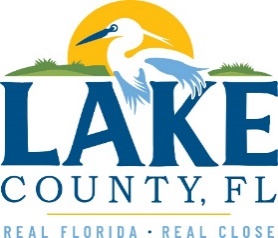 Office of Procurement ServicesP.O. Box 7800 • 315 W. Main St., Suite 416 • Tavares, FL 32778SOLICTATION: Construction Services for the 5th Circuit Courtroom Renovation Project				04/09/2024Vendors are responsible for the receipt and acknowledgement of all addenda to a solicitation. Confirm acknowledgement by including an electronically completed copy of this addendum with submittal.  Failure to acknowledge each addendum may prevent the submittal from being considered for award.THIS ADDENDUM DOES NOT CHANGE THE DATE FOR RECEIPT OF PROPOSALS.QUESTIONS/RESPONSESQuestion: Will the Contractor be responsible for the Decommissioning and removal of the existing system?Response: YesQuestion: Is the Contractor responsible for the E-Waste disposal or will Lake County take ownership of this?Response: The County will take ownership of the disposal, but not the demo.Question: Does the courthouse have dumpsters we can use to dispose of the boxes from the new equipment being installed? Response:  No. The Contractor shall dispose of all debris.Question: Will the project be able to be installed during normal working hours or will this require a second shift or overnight schedule?Response: Per the posted Scope of Work:  All work shall be done during regular business hours, except any work requiring disruption to other areas of the building such as excessive noise, electric, air conditioning (HVAC), low voltage, may be required to be done after hours. A detailed schedule including phasing plan shall be provided by the Contractor to the County Project Manager and approved prior to the start of work. All work shall be coordinated with the 5th Circuit Court Technology Department and the County Project Manager.Question: Will any of the installation require use of a lift? If so what size lift fits into the building and the courtroom spaces. Response: The Contractor will need to determine the lift requirements. Section 5.6. states, “Furnish all tools and equipment including, but not limited to, ladders, scaffolds, cranes, lifts, boom trucks, cherry pickers to complete projects timely”.ACKNOWLEDGEMENTFirm Name:  I hereby certify that my electronic signature has the same legal effect as if made under oath; that I am an authorized representative of this vendor and/or empowered to execute this submittal on behalf of the vendor.  Signature of Legal Representative Submitting this Bid:  Date: Print Name: Title: Primary E-mail Address: Secondary E-mail Address: 